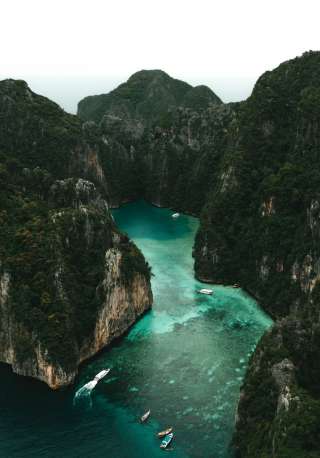 Phi Phi Islands Tour by Cruise (Ratsada Pier)
(Adult 1,250.- Baht / Person Child 1,150.- Baht / Person)Maybe a trip to Phuket is not complete without a visit to these two stunningly beautiful Phi Phi Island: Phi Phi Don (the larger of the two) and Phi Phi Lay.  Phi Phi Lay with its only beach, tucked away in amazingly picturesque. Maya Beach was the recent site for the filming of the movie “The Beach”.  However, as the government protect then there is no development or accommodation, which makes it a perfect island gateway.
Phi Phi Don has numerous idyllic tropical beaches lining its southern and eastern shores, with numerous bungalow style hotels.  The main tourist center is Ton Sai Bay, a small and bustling village, with a string of bungalows, hotels, shops and restaurant.  Despite the many visitors every day, the natural beauty of the place still remains.Itinerary07.15-07.30 a.m.     Pick up from your hotel08.30 a.m.              Departure from Rassada Port Phuket10.00 a.m.              Arrival in Phi Phi Don (transportation port)11.00 a.m.              Snorkeling around Maya Bay areas (The Beach Movie)12.00 a.m.              Sightseeing around Phi Phi Lay, Loh Samah Bay, Pileh Bay, and Viking Cave12.30 a.m.              Buffet Lunch at the most beautiful seaview restaurant of Phi Phi DonAfter lunch free time at l eisure on the beach02.30 p.m.               Departure from Phi Phi to Phuket04.15 p.m.               Arrival Ratsada Port Phuket04.30-05.30 p.m.    Arrive to your hotel after a pleasant tripTour Price included :R/T Transfer from/to your hotel, SIC basisRound trip boat transfer to Phi Phi, join basisMask and Snorkel , fresh water, showerSightseeing around Phi Phi LayBuffet LunchLife JacketFull insuranceCoffee, Tea, Soft drinks, Fresh fruits, Snacks on boardEscort Guide (English speaking)Price exclude :Personal ExpenseService charge 3.5% for paying by credit card charge*PRICE AND ITINERARY ARE SUBJECT TO CHANGE WITHOUT PRIOR NOTICE*